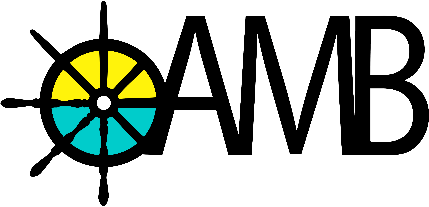 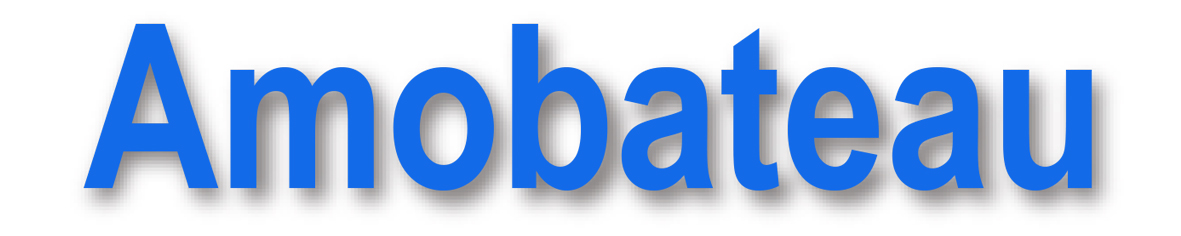 Association des monitrices et des moniteurs de bateau de SuisseGenève, le 20 mars 2020Cher Monsieur,Nous vous remercions de l’intérêt que vous portez à notre association et vous donnons ci-dessous quelques informations sur notre structure.L’Association des Monitrices et des Moniteurs de Bateau de Suisse, moteur et voile, est née le 30 mars 2000 et nos buts sont les suivants :La formation professionnelle sur les eaux de Suisse RomandeLa défense des intérêts généraux de ses membres vis-à-vis des administrations cantonales et communales, associations et du publicLa coordination d’un comportement loyal dans la concurrence mutuelle des écoles entre elles, ainsi que de combattre la concurrence déloyaleL’élaboration d’une politique de tarif unitaire en tenant compte des particularités localesD’agir de manière informative, par des informations et bulletins destinés aux membres de la Fédération, ainsi que par des diffusions de communiqués de presseL’aboutissement de la reconnaissance professionnelle sur une base Suisse et de la défendre après cet aboutissement (ceci par l’encouragement et l’organisation d’une formation professionnelle continue).La réalisation de projets communsEn annexe, nous vous remettons une inscription provisoire que vous voudrez bien remplir et nous retourner.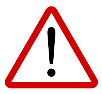 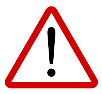 Le montant des frais se montent à Fr. 250.- pour une course bateau moteur et à Fr. 400.- pour une course bateau moteur et voile (payable à l’avance) et si admission la cotisation annuelle est de Fr. 160.-.Nous sommes à votre entière disposition pour tout autre renseignement que vous pourriez désirer au no de téléphone ci-dessous et dans l’attente de vous rencontrer, nous vous présentons, nos salutations distinguées.Alain Herzig, président	Marie-Christine Guerra, secrétaire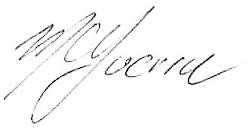 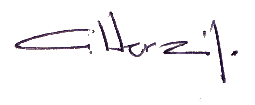 AMOBATEAUp.a. Passion Nautique Sàrl, Rue de Lausanne 56 – 1110 Morges  Secretariat.amobateau@gmail.com